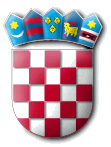 REPUBLIKA HRVATSKAMINISTARSTVO UNUTARNJIH POSLOVAPOLICIJSKA UPRAVA ISTARSKAPula, Trg Republike 1PRIJAVA NA JAVNI NATJEČAJIME I PREZIME *Redni broj i naziv radnog mjesta za koji se podnosi prijava*:Datum i mjesto rođenja*Adresa stanovanja*Broj telefona*Broj mobitela*e-adresa* navedene podatke obvezno treba popuniti jer se u protivnom prijava neće smatrati urednom                                                                                                     Potpis kandidata____________________